Western Australia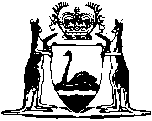 Pilots’ Limitation of Liability Act 1962Western AustraliaPilots’ Limitation of Liability Act 1962Contents1.	Short title	12.	Interpretation	13.	Limitation of liability of pilots	14.	Application of Act to the Crown	2Notes	Compilation table	3Defined termsWestern AustraliaPilots’ Limitation of Liability Act 1962 An Act relating to the liability of pilots. 1.	Short title 		This Act may be cited as the Pilots’ Limitation of Liability Act 1962.2.	Interpretation 		In this Act, unless the contrary intention appears — 	pilot means a person who does not belong to, but has the conduct of, a ship;	ship means a vessel that is not ordinarily propelled by oars only;	vessel means a vessel used in navigation, other than air navigation, and includes a barge, lighter or like vessel.3.	Limitation of liability of pilots 		Notwithstanding the provisions of any other Act or law, but subject to the Navigation Act 2012 (Commonwealth), a pilot is not liable for neglect or want of skill in piloting a ship beyond the amount of $200 together with the amount payable to him on account of pilotage in respect of the voyage in which he was engaged when he became so liable.	[Section 3 amended: No. 113 of 1965 s. 8(1); No. 24 of 2023 s. 108.]4.	Application of Act to the Crown 		This Act binds the Crown.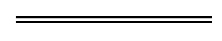 NotesThis is a compilation of the Pilots’ Limitation of Liability Act 1962 and includes amendments made by other written laws. For provisions that have come into operation, and for information about any reprints, see the compilation tableCompilation tableDefined terms[This is a list of terms defined and the provisions where they are defined.  The list is not part of the law.]Defined term	Provision(s)pilot	2ship	2vessel	2Short titleNumber and yearAssentCommencementPilots’ Limitation of Liability Act 196227 of 19624 Oct 19624 Oct 1962Decimal Currency Act 1965113 of 196521 Dec 1965s. 4-9: 14 Feb 1966 (see s. 2(2));
balance: 21 Dec 1965 (see s. 2(1))Reprint of the Pilots’ Limitation of Liability Act 1962 as at 12 Jul 2002
(includes amendments listed above)Reprint of the Pilots’ Limitation of Liability Act 1962 as at 12 Jul 2002
(includes amendments listed above)Reprint of the Pilots’ Limitation of Liability Act 1962 as at 12 Jul 2002
(includes amendments listed above)Reprint of the Pilots’ Limitation of Liability Act 1962 as at 12 Jul 2002
(includes amendments listed above)Marine Safety (Domestic Commercial Vessel National Law Application) Act 2023 Pt. 10 Div. 424 of 202324 Oct 202321 Dec 2023 (see s. 2(b) and SL 2023/203 cl. 2(b))